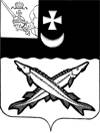 АДМИНИСТРАЦИЯ  БЕЛОЗЕРСКОГО  МУНИЦИПАЛЬНОГО   РАЙОНА  ВОЛОГОДСКОЙ ОБЛАСТИП О С Т А Н О В Л Е Н И ЕОт  _21.07.2020__ № 281___О   внесении  изменения  в  постановление администрации  района от 30.10.2019 № 529В целях приведения муниципального правового акта в соответствие с действующим законодательством     ПОСТАНОВЛЯЮ:
         Внести в постановление администрации  района от 30.10.2019   № 529 «Об  утверждении  муниципальной программы «Молодежь Белозерья» на 2020-2025 годы изменение, изложив п.25 Приложения 4 к муниципальной программе «Правила предоставления молодым семьям социальных выплат на приобретение (строительство) жилья и их использования» в следующей редакции: «25.   Порядок формирования Администрацией района списка молодых семей - участников Мероприятия  программы, изъявивших желание получить социальную выплату в планируемом году, и форма этого списка определяются в соответствии с Постановлением Правительства Вологодской области от 2 марта 2020 года №184 «О реализации ведомственной целевой программы «Оказание государственной поддержки гражданам в обеспечении жильем и оплате жилищно-коммунальных услуг «Государственной программы Российской Федерации «Обеспечение доступным и комфортным жильем и коммунальными услугами граждан Российской Федерации». В первую очередь в указанные списки включаются молодые семьи - участники Мероприятия программы, поставленные на учет в качестве нуждающихся в улучшении жилищных условий до 1 марта 2005 г., а также молодые семьи, имеющие 3 и более детей».                                                 Руководитель администрации района:      	        	  Д.А. Соловьев